Základná škola s materskou školou Dávida Mészárosa  - Mészáros Dávid AlapiskolaésÓvoda, Školský objekt 888, 925 32 Veľká Mača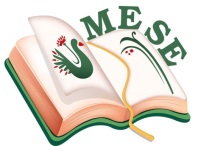 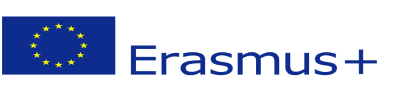 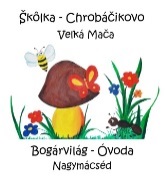 Názov projektu - a projekt címe: Mesévelegyüttsegítsükazegészséget! Zmluva číslo – a szerződésszáma: 2018 – 1- HU01 – KA229 – 047862_5Plán činnosti:  : Rozprávaj mi! – Rozprávkové čajové popoludnia – Generačné rozprávky – Zimné rodinné spolužitie – chrániť duševné zdravie a pozitívne emocionálne podmienky prostriedkami hudby, rozprávky a dramatických prvkovSpoločná projektová aktivita: Deň maďarskej kultúryAktivity: Školenie pre učiteľov  MŠZúčastnená organizácia:Základná škola s materskou školou Dávida Mészárosa –  učiteľky zo škôlky ChrobáčikovoDátum: 17.-18. 01. 2020Základná škola s materskou školou Dávida Mészárosa  - Mészáros Dávid AlapiskolaésÓvoda, Realizácia: V dňoch 17. a 18. januára 2020 sa učiteľky našej  škôlky  zúčastnili na metodickom výcviku ľudového tanca v Búči s názvom „Urob to tak!“. Tento výcvik sa uskutočnil v spolupráci s pobočkou Domu tradícií a Asociácií maďarských učiteľov  na Slovensku a  Pedagogickým ústavom Comenius. Zoznámili sme sa s metodikou výučby ľudových hier a ľudového tanca v materských školách. Vynálezcom tejto metódy je Katalin Balatoni, univerzitná profesorka, učiteľka  a programátorka ľudového tanca.  Táto metóda zahŕňa odkaz našej ľudovej kultúry v rámci 21. storočia a poskytuje našim deťom  prežívaný a  zážitkový rozvoj  pohybových zručností a schopností.Reflexia: Oboznámili sme sa s novým prístupom  a možnosťami  na rozvoj ladných pohybových zručností našich detí. Počas tréningu sme si osvojili ľudové hry a choreografie  zamerané na prax, ktoré môžeme začleniť do procesu našej výchovno- vzdelávacej činnosti okamžite.  Z výcviku sme sa vrátili domov  s elánom a s užitočnými zážitkami. Aj my súhlasíme s tým názorom,  že ak ľudové hry pomáhali deťom  pripraviť sa na úspešný život po celé stáročia, budeme schopní aj my sprostredkovať hravé zážitky dnešným deťom , hraním starých a už skoro zabudnutých   ľudových hier.Vo Veľkej Mači, 18. 01.2020Brédová Silvia koordinátorka projektu SprávaSprávaCieľ činnosti:Aby pohyb a tanec sa stali určujúcim zážitkom každodenného života v škôlkeRozvíjať pozornosť a sebadisciplínu našich detíĽudová hra, ako zdroj radosti pre detiPoskytnúť deťom zábavné zručnosti zo životaĽudový tanec v škôlke obohatiť s novými metódami a dostupnými materiálnymi  pomôckami